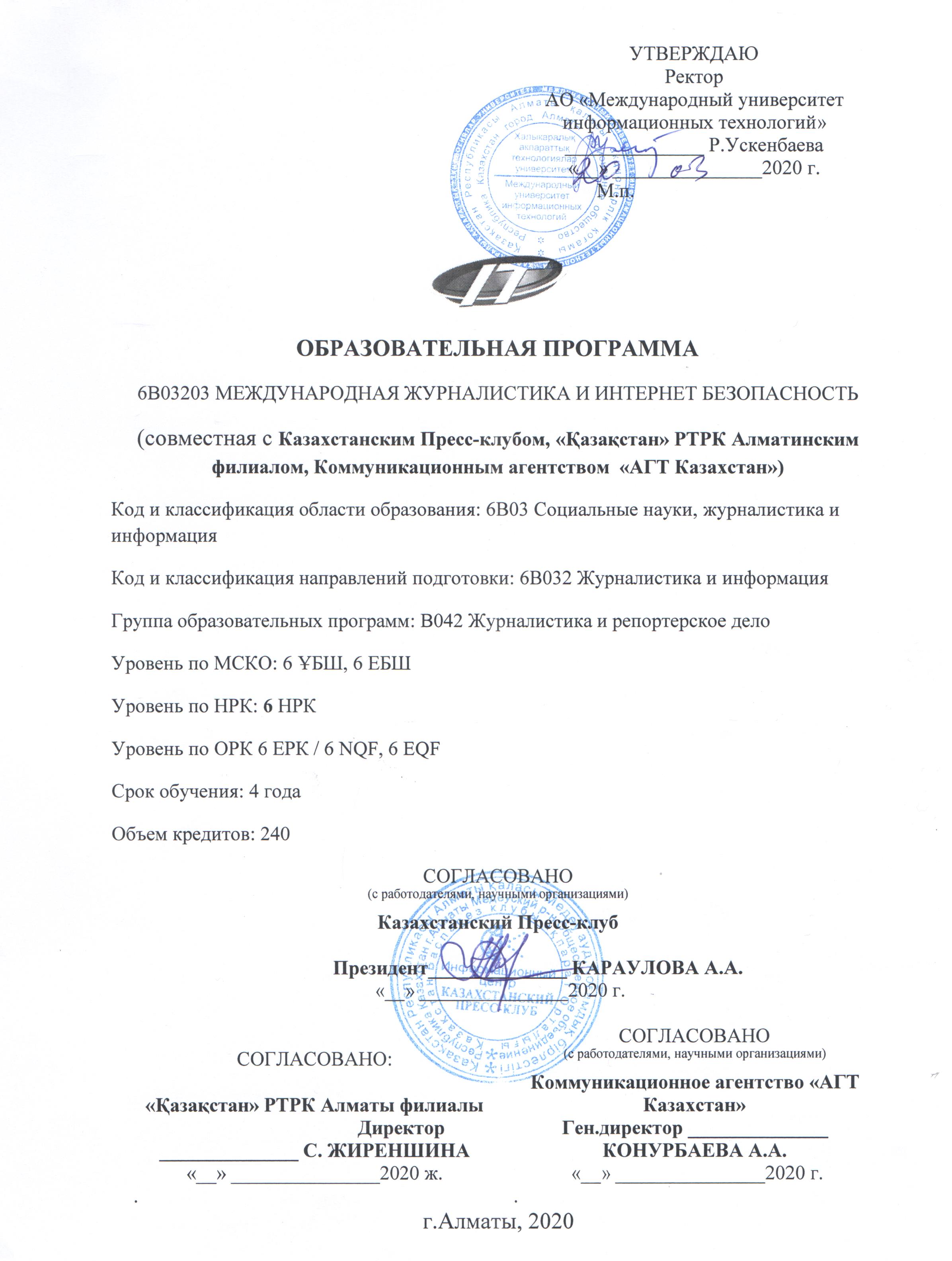 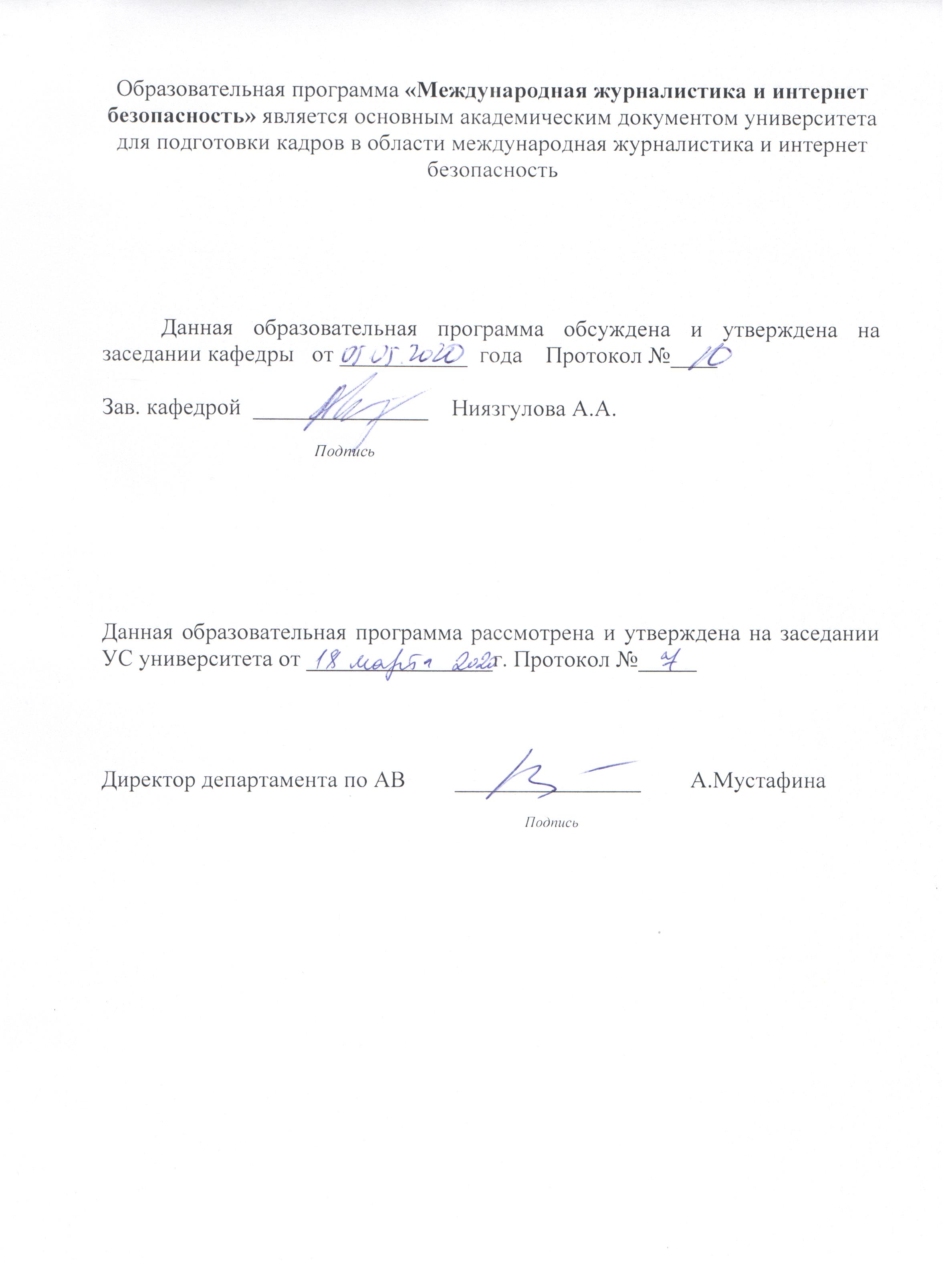 Список сокращений и обозначенийБК	Базовая компетенцияБМ	Базовый модульВО	Высшее образованиеГОСО	Государственный общеобязательный стандарт образованияЕКР	Европейская квалификационная рамкаЕФО	Европейский фонд образованияЗУН	Знания, умения, навыкиНКЗ	Национальный классификатор занятийНРК	Национальная рамка квалификацийНСК	Национальная система квалификацийОГМ	Общегуманитарный модульОМ	Общий модульОП	Образовательная программаОПМ	Общепрофессиональный модульОРК	Отраслевая рамка квалификацийОК	Общеобразовательная компетенцияПС	Профессиональный стандартПВО	Послевузовское образованиеПК	Профессиональная компетенцияПМ	Профессиональный модульРГ	Рабочая группаРК	Республика КазахстанРО	Результат обученияСМ	Специальный модульСМК	Система менеджмента качестваСЭМ	Социально-экономический модульЮНЕСКО	United Nations Educational, Scientific and Cultural Organization/UNESCO	специализированное учреждение Организации ОбъединённыхНаций по вопросам образования, науки и культуры.Cedefop	European Centre for the Development of Vocational TrainingDACUM	от англ. Developing CurriculumECVET	European Credit System for vocational education and trainingEQAVET	European Quality Assurance in Vocational Education and TrainingENQA	EuropeanAssociationforQualityAssuranceinHigherEducation/Европей-ская ассоциация по обеспечению качества в высшем образованииESG	Standards and Guidelines for Quality Assurance in the European HigherEducation AreaFIBAA	Международное агентство (некоммерческий фонд) по аккредитациии экспертизе качества высшего образования (г. Бонн, Германия)IQM-HE	Internal Quality Management in Higher EducationTACIS	Technical Assistance for the Commonwealth of Independent StatesWSI	WorldSkills International1. Описание образовательной программыВ сложных условиях многополярного мира профессия журналиста-международника сегодня очень востребована. Интерес к международной журналистике неуклонно растет во всем мире, СМИ остро нуждаются в международных аналитиках. Направленность программы предполагает подготовку высококвалифицированных специалистов в области международной журналистики, обладающих фундаментальными знаниями в сфере теории и практики современных средств массовой информации, страноведения, медиаэкономики, межгосударственных отношений, международного авторского права, социологии массовой коммуникации. Медиа и информационная безопасность – уникальное направление подготовки современных журналистов, которое есть только в МУИТ.  Сегодня во всем мире наблюдаются такие негативные явления, как пропаганда экстремизма, фейковая информация, пранкинг, цифровая агрессия, троллинг, и т.д.  Современный журналист обязан распознавать приемы манипулирования людьми, отличать новость от рекламы, факт от вымысла, уметь анализировать различные новостные источники. В области Международной журналистики и интернет-безопасности реализуется программа обучения по журналистике, ориентированная на сбор, обработку и анализ специализированной информации для цифровых медиа; классификацию и работу с аудиторией на основе политических коммуникаций; создание качественного контента для цифровых медиа: интернет-изданий,телеканалов, радиоканалов, информационных агентств; создания аналитических материалов в различных форматах – аудио, видео, онлайн-формат, а также газетный и журнальный текст для политических и аналитических изданий.Основное внимание при подготовке специалистов в рамках программы Международная журналистика и интернет-безопасность уделяется, прежде всего, практической составляющей, а также синтезу различных областей исследований как гуманитарного, так и технологического направления. 2. Цель и задачи образовательной программыЦель ОП - Качественная подготовка востребованных высококвалифицированных работников сферы медиарынка, специализирующихся в области международной журналистики и информационных систем, обладающих необходимыми навыками и компетенциями, позволяющими составлять аналитические комментарии и прогнозы с учетом современных информационных вызовов, востребованных в качестве корреспондентов, пресс-секретарей, руководителей отделов информационных агентств, информационных службах, международных средствах массовой информации, государственных органах, общественных организациях, дипломатических представительствах.Задачи ОП: 1. Подготовить журналиста-международника, готового работать в условиях глобализации культур, имеющего навыки работы в интернет-пространстве, который обладает не только знаниями в сфере журналистики, но и в медиабизнесе, а также в сфере информационно-коммуникационных технологий;2. Знание информационных потребностей аудитории, умение распознавать аудиторию и работать с ней; 3. Владеть технологиями связей с общественностью, маркетинговыми и рекламными стратегиями, понимать технологию SEO – продвижения масс-медиа, а также систему ценностей целевой аудитории;4. Знание систем управления контентом, создание полноценных информационно-аналитических сюжетов и программ. Владение навыками нарезки видео, закадрового озвучивания, размещения в Интернете, создания аудиосюжетов, подкастов;5. Способность в рамках отведенного бюджета времени создавать востребованные материалы, ориентированные на размещение в социальных сетях, создавать качественный контент для международных СМИ, для различных социальных площадок и сайтов, владеть технологиями его создания и размещения на медиаплатформах, используя различные форматы: фото-, аудио-, видео, мультимедийные технологии;6. Знание современных международных концепций, новых форм организации информационных предприятий, современной системы коммуникации;7. Знание типологии международных изданий, методов и форм деятельности мировых информационных холдингов, демонстрировать на практике навыки и умения, необходимые для полноценной профессиональной деятельности в области международной журналистики и интернет-безопасности; 8. Ориентироваться в дизайне сайтов и создавать удобные тексты для сетевых изданий, оптимизировать тексты для поисковых систем, знать, как писать SEO-тексты и готовность применять эти знания в профессиональной деятельности.3. Требования к оценке результатов обучения образовательной программыВ качестве оценки результатов обучения используется следующие формы экзаменов: письменный экзамен (ответы на листах), устный экзамен (по билетам), проект (сдача творческого проекта), комплексный (тест/письменный/устный+др). В соответствии с таблицей 1 рекомендуется следующее соотношение форм экзаменов:Таблица 1Дисциплины, выносимые на государственный экзамен: «Введение в журналистику» или «Телерадиожурналистика», «Правовые основы журналистики» или «История казахской журналистики», «Дизайн и верстка», «Технология создания и продвижения рекламы».Итоговая аттестация заканчивается защитой дипломного проекта.4. Паспорт образовательной программы 4.1 Общие сведенияМатрица соотнесения результатов обучения образовательной программы с формируемыми компетенциямиСведения о дисциплинах (при наличии модулей, необходимо выделить их)4.4.  Перечень модулей и результатов обученияНаименование образовательной программы: Международная журналистика и интернет безопасностьКвалификация: бакалавр социальных наук5. Учебный план образовательной программы6. Дополнительные образовательные программы (Minor)7. Лист согласования с разработчикамиШифр и наименование образовательной программы: ____________ - «_______________________» №Форма экзаменовРекомендуемая доля, %1Письменный30%2Устный30%3Проект30%4Комплексный10%№Название поляПримечаниеКод и классификация области образования6803 Социальные науки, журналистика и информацияКод и классификация направлений подготовки68032 Журналистика и информацияГруппа образовательных программ68032 Журналистика и информацияНаименование образовательной программы 6B03203 Международная  журналистика и  интернет- безопасностьВид ОПИнновационная ОПЦель ОППодготовка специалиста, способного использовать потенциал современных масс-медиа для формирования позитивного имиджа Казахстана, обладающего навыками работы с цифровыми мобильными технологиями сбора, обработки и передачи информации, умеющего создавать мультимедийный контент для отечественных, международных и зарубежных масс-медиа, обеспечивающий геополитическую стабильность и информационную безопасность Казахстана.  Уровень по МСКО6Уровень по НРК6Уровень по ОРК6Перечень компетенций образовательной программы:ОК1 Способность использовать знания о закономерностях исторического развития общества в его экономических, политических, философских и культурологических аспектах для формирования гражданской и мировоззренческой  позиции; ОК2 Способность осуществлять коммуникации на родном и иностранном языках на профессиональном уровне.ОК3 Способность применять знания в области IT-технологий для развития умения и навыков работы с компьютерными программами и мобильными приложениями.БК1 Способность к эффективной коммуникации в устной и письменной формах для решения задач межличностного и межкультурного взаимодействия; умение логически верно и аргументировано строить устную и письменную речь, вести дискуссию, владение технологиями создания медиатекста и стилистическими нормами языка. БК2 Быть способными полноценно реализовывать творческий потенциал конвергентного журналиста  БК3 Способность адекватно оценивать потребности медиарынка и тенденции общественного мненияБК4 Способность к профессиональной реализации в качестве интеллектуального индивидуума с широким кругозором и глубокими знаниями.   БК5 Способность анализировать и ориентироваться в медийном дискурсе правового, политического и экономического поля социума, учитывая современные медиакоммуникационные и процессы.  ПК1 Способность профессионально и адекватно освещать вопросов международной политикиПК2 Способность обеспечивать информационную безопасность страны, будучи юридически, социологически и политологически компетентными в современной международной геополитической ситуации ПК3 Способность использовать потенциал современных масс-медиа для формирования позитивного имиджа Казахстана ПК4 Способность в полной мере использовать потенциал критического мышленияПеречень компетенций образовательной программы:ОК1 Способность использовать знания о закономерностях исторического развития общества в его экономических, политических, философских и культурологических аспектах для формирования гражданской и мировоззренческой  позиции; ОК2 Способность осуществлять коммуникации на родном и иностранном языках на профессиональном уровне.ОК3 Способность применять знания в области IT-технологий для развития умения и навыков работы с компьютерными программами и мобильными приложениями.БК1 Способность к эффективной коммуникации в устной и письменной формах для решения задач межличностного и межкультурного взаимодействия; умение логически верно и аргументировано строить устную и письменную речь, вести дискуссию, владение технологиями создания медиатекста и стилистическими нормами языка. БК2 Быть способными полноценно реализовывать творческий потенциал конвергентного журналиста  БК3 Способность адекватно оценивать потребности медиарынка и тенденции общественного мненияБК4 Способность к профессиональной реализации в качестве интеллектуального индивидуума с широким кругозором и глубокими знаниями.   БК5 Способность анализировать и ориентироваться в медийном дискурсе правового, политического и экономического поля социума, учитывая современные медиакоммуникационные и процессы.  ПК1 Способность профессионально и адекватно освещать вопросов международной политикиПК2 Способность обеспечивать информационную безопасность страны, будучи юридически, социологически и политологически компетентными в современной международной геополитической ситуации ПК3 Способность использовать потенциал современных масс-медиа для формирования позитивного имиджа Казахстана ПК4 Способность в полной мере использовать потенциал критического мышленияРезультаты обучения образовательной программы: РО1Знать социально-этические ценности, основанные на общественном мнении, общественных нормах и ориентироваться на них в своей профессиональной деятельности; традиции и культуру народов Казахстана; права и свободы человека и гражданина; основы правовой системы и законодательства Казахстана; основы информационной безопасности; тенденции социального развития общества; основы и принципы здорового образа жизни человека.РО2Знание не менее одного иностранного языка на профессиональном уровне для межличностной, деловой и научной коммуникации; умение работать с иностранными партнерами, обмениваться информацией и идеями, передовым опытом.РО3Знание основ программирования, информационно-коммуникационных технологий, SDP, умение создавать сайты и использовать популярные мобильные приложения в профессиональной деятельности. РО4Владеть цифровыми мобильными технологиями сбора, обработки и передачи информации, создавать медиатексты, грамотно и логично излагая мысли и владея жанровым разнообразием современной конвергентной журналистики. РО5Уметь проводить прямые текстовые, аудио- и видеотрансляции, фотографировать и снимать видео, владеть технологиями дизайна и веб –дизайна, пользоваться системами управления контентом и знать азы верстки, работать в кадре, брать интервью, озвучивать, делать монтаж, записывать на смартфон, создавая полноценные информационно-аналитические сюжеты и программы. Владение навыками нарезки видео, закадрового озвучивания, размещения в Интернете, создание аудиосюжетов, подкастов. РО6Знание информационных потребностей аудитории; умение распознавать аудиторию и работать с ней, владеть технологиями связей с общественностью, маркетинговыми и рекламными стратегиями, понимать технологию SEO – продвижения масс-медиа, а также систему ценностей целевой аудитории: фигуры+«маяки», референтные группы, причастность к определенным сообществам. РО7Обладать базовыми знаниями, способствующими формированию высокообразованной личности с широким кругозором и культурой мышления, с богатым багажом исторических знаний по широкому спектру областей отечественной и мировой журналистики, публицистики, литературы, а также быть в курсе тенденций развития современных масс-медиа. РО8Знать основные положения Закона РК «О СМИ» для работы в социальных и цифровых медиа, а также этические нормы поведения журналиста, иметь представление об основных закономерностях и формах регуляции социального поведения, формирования и становления личности, психологических особенностях коммуникационного процесса; понимать сущность власти и политических отношений РО9Уметь грамотно писать публицистические тексты на тему международной международной проблематики, ясно и четко излагая собственные мысли, используя всё богатство художественно-выразительных средств языка и его стилистическое разнообразиеРО10Уметь анализировать интерпретацию фактов медийного мэйнстрима, опираясь на богатейший опыт накопленный иностранными СМИ в противостоянии угрозам негативного информационного воздействия в условиях крайне нестабильной мировой обстановки;РО11Уметь формировать позитивный имидж Казахстана (казахстанских компаний, организаций и т.д.) в мировом медиа-пространстве, реализуя весь доступный инструментарий современных ПР-технологий, опираясь на замеры общественного мнения и результаты котент-аналитических исследованийРезультаты обучения образовательной программы: РО1Знать социально-этические ценности, основанные на общественном мнении, общественных нормах и ориентироваться на них в своей профессиональной деятельности; традиции и культуру народов Казахстана; права и свободы человека и гражданина; основы правовой системы и законодательства Казахстана; основы информационной безопасности; тенденции социального развития общества; основы и принципы здорового образа жизни человека.РО2Знание не менее одного иностранного языка на профессиональном уровне для межличностной, деловой и научной коммуникации; умение работать с иностранными партнерами, обмениваться информацией и идеями, передовым опытом.РО3Знание основ программирования, информационно-коммуникационных технологий, SDP, умение создавать сайты и использовать популярные мобильные приложения в профессиональной деятельности. РО4Владеть цифровыми мобильными технологиями сбора, обработки и передачи информации, создавать медиатексты, грамотно и логично излагая мысли и владея жанровым разнообразием современной конвергентной журналистики. РО5Уметь проводить прямые текстовые, аудио- и видеотрансляции, фотографировать и снимать видео, владеть технологиями дизайна и веб –дизайна, пользоваться системами управления контентом и знать азы верстки, работать в кадре, брать интервью, озвучивать, делать монтаж, записывать на смартфон, создавая полноценные информационно-аналитические сюжеты и программы. Владение навыками нарезки видео, закадрового озвучивания, размещения в Интернете, создание аудиосюжетов, подкастов. РО6Знание информационных потребностей аудитории; умение распознавать аудиторию и работать с ней, владеть технологиями связей с общественностью, маркетинговыми и рекламными стратегиями, понимать технологию SEO – продвижения масс-медиа, а также систему ценностей целевой аудитории: фигуры+«маяки», референтные группы, причастность к определенным сообществам. РО7Обладать базовыми знаниями, способствующими формированию высокообразованной личности с широким кругозором и культурой мышления, с богатым багажом исторических знаний по широкому спектру областей отечественной и мировой журналистики, публицистики, литературы, а также быть в курсе тенденций развития современных масс-медиа. РО8Знать основные положения Закона РК «О СМИ» для работы в социальных и цифровых медиа, а также этические нормы поведения журналиста, иметь представление об основных закономерностях и формах регуляции социального поведения, формирования и становления личности, психологических особенностях коммуникационного процесса; понимать сущность власти и политических отношений РО9Уметь грамотно писать публицистические тексты на тему международной международной проблематики, ясно и четко излагая собственные мысли, используя всё богатство художественно-выразительных средств языка и его стилистическое разнообразиеРО10Уметь анализировать интерпретацию фактов медийного мэйнстрима, опираясь на богатейший опыт накопленный иностранными СМИ в противостоянии угрозам негативного информационного воздействия в условиях крайне нестабильной мировой обстановки;РО11Уметь формировать позитивный имидж Казахстана (казахстанских компаний, организаций и т.д.) в мировом медиа-пространстве, реализуя весь доступный инструментарий современных ПР-технологий, опираясь на замеры общественного мнения и результаты котент-аналитических исследованийФорма обученияОчное Языки обученияАнглийскийОбъем кредитов240 Присуждаемая академическая степеньбакалавр в области социальных знаний по ОП «Международная  журналистика и  интернет- безопасность»Разработчик(и) и авторы:АО «Международный университет информационных технологий», кафедра Медиакоммуникации и истории Казахстана:Ниязгулова А.А.Шорохов Д.П.РО1РО2РО3РО4РО5РО6РО7РО8РО9РО10РО11ОК1VVОК2VVОК3VVVБК1VVБК2VVVБК3VБК4VVVVБК5VVПК1VVПК2VVПК3VVПК4VV№Наименование модуля/ дисциплиныКраткое описание дисциплины(30-50 слов)Кол-во кредитовФормируемые компетенции (коды)ПререквизитыПостреквизитыЦикл общеобразовательных дисциплинВузовский компонент/Компонент по выборуЦикл общеобразовательных дисциплинВузовский компонент/Компонент по выборуЦикл общеобразовательных дисциплинВузовский компонент/Компонент по выборуЦикл общеобразовательных дисциплинВузовский компонент/Компонент по выборуЦикл общеобразовательных дисциплинВузовский компонент/Компонент по выборуЦикл общеобразовательных дисциплинВузовский компонент/Компонент по выборуЦикл общеобразовательных дисциплинВузовский компонент/Компонент по выборуСовременная история Казахстана  (ОК)Данная программа предназначена для формирования исторического сознания у студентов бакалавриата, основанного на знаниях, полученных при изучении современной истории Казахстана.Многогранность и важность дисциплины «Современная история Казахстана» обусловлена ее огромной ролью в укреплении самобытности Казахстана, идентичности народа и реализации задач, связанных с необходимостью интеллектуального прорыва в новом тысячелетии. Казахстанское общество должно иметь духовное и идеологическое ядро для успешной реализации поставленных целей, чему способствует программа «Рухани загыру», которая раскрывает механизмы модернизации общественного сознания и основана на преемственности духовных и культурных традиций. Данная программа предназначена для формирования исторического сознания у студентов бакалавриата, основанного на знаниях, полученных при изучении современной истории Казахстана.5ОК1Школьная программа География: История казахстанаПолитологияИностранный языкОвладение новыми языковыми средствами: фонетическими, орфографическими, лексическими, грамматическими в соответствии c темами, сферами и ситуациями общения, необходимыми для освоения языка. Получение  знаний о явлениях изучаемого языка, разных способах выражения мысли; дальнейшее развитие общих и специальных умений; ознакомление с доступными способами и приемами самостоятельного изучения языков и культур, в том числе с использованием новых информационных технологий.10ОК2Школьный курсПрофессионально-ориентированный иностранный языкКазахский (русский) языкДисциплина предполагает глубокое изучение казахского/русского языка, используя его вкачестве объекта и средства овладения основными языковыми знаниями. Цельюизучения дисциплины является формирование коммуникативных навыков общения на казахском/русском языке. 10ОК2Школьный курсПрофессионально-ориентированный казахский/русский языкИнформационно-коммуникационные технологииДисциплина развивает систему знаний, умений и навыков в областииспользования информационных и коммуникационных технологий в обучении иобразовании, составляющие основу формирования ИКТ-компетентности поприменению информационных и коммуникационных технологий в учебном процессе и в дальнейшей деятельности.5ОК3Информатика, школьный курсОсновы программирования SDP 1Компьютерная графикаФилософия (ОК)Дисциплина относится к базовым общеобразовательным курсам в системе подготовки бакалавров с инженерным и экономическим образованием. Данный курс направлен на формирование у студентов открытости сознания, понимания собственного национального кода и национального самосознания, духовной модернизации, конкурентоспособности, реализма и прагматизма, независимого критического мышления, культа знания и образования, на усвоение таких ключевых мировоззренческих понятий, как справедливость, достоинство и свобода, а также на развитие и укрепление ценностей толерантности, межкультурного диалога и культуры мира.5Современная история КазахстанаСоциологияПолитологияКурс обеспечвает всестороннее освещение всех ключевых элементов, изучение источников и политических отношений, типов политических систем, демократической и авторитарной системы, политических механизмов, политической конкуренции и власти, политического капитала и ценностей, выживания политических идей, национализма, анализ внутренней и внешней политики, политический рост, государственная политика в мировой политической системе. 2ОК1Современная история Казахстана  Политика и журналистикаПсихологияДисциплина изучает объект, принципы, методы изучения психологии; основные этапыстановления и современные представления о предмете психологической науки; основные разделы психологии и сферы практического использованияпсихологического знания; базовые предметно-психологические категории и понятия; важнейшие научные направления и теории общей психологии; важнейшие проблемы психологии в контексте обновляющейся системыпсихологических дисциплин и различных практик.2ОК1ФилософияОсновы ПРСоциологияКурс изучает основные концепции социологических теорий и наиболее эффективные способы получения глубоких знаний о различных аспектах нашего современного общества. В течение семестра рассматриваются способы, которыми общество и социальные процессы формируют нашу жизнь, структура идей, которые контекстуализируют нашу жизнь, способы, которыми эти идеи институционализируются в формальных и неформальных социальных организациях, и как эта институционализация формирует социальную структуру, которая ограничивает и обеспечивает изменения. На этом курсе студенты будут изучать научные социальные знания, которые помогут им приобрести опыт в формировании моделей социальных и межличностных отношений, навыки социальных коммуникаций, принципы уважения к различным культурам Казахстана и мирового сообщества.2ОК1ФилософияСоциология журналистикиКультурологияЗнания в области культурологии могут послужить основой для изучения всего комплекса общественных и гуманитарных наук. В то же время дисциплина культурологии может служить дополнением к общим курсам по истории и философии. Материал курса может служить методическим руководством для ряда специальных дисциплин: например, этика, история культуры, стили искусства, национальные школы управления, стратегия и тактика ведения переговоров, управление культурой.Методы и технологии обучения, используемые в процессе реализации программы: ролевые игры и учебные дискуссии различных форматов; кейс-стади (анализ конкретных ситуаций); метод проектов.2ОК1ФилософияМировая и отечественная литератураОсновы программирования SDP 1Уметь программировать. Знать азы HTML- владеть основными принципами функционирования интернета, разбираться в юзабилити., онлайн-типографике и знать как отображается текст на разных устройствах, понимать принципы взаимодействия пользователей с сайтом- уметь пользоваться современными программами для цифровых медиа. Способен имитировать компьютерные сети в различных симуляционных программах, настраивать и тестировать сетевые функции в популярных операционных системах (Windows, Linux, MacOS) с использованием графического интерфейса.5ОК1Информационно-коммуникационные технологииВизуализация данных, Инфографика и 3Д анимацияОсновы экономической теории: журналистский аспектИзучение производства и распространения экономической информации с помощью СМИ, совокупность которых представляет собой либо социальную систему (медиасистему) в случае выполнения ими функций экономической журналистики, либо систему медиапредприятий, если рассматривать СМИ как субъект рыночной экономики. 5ОК1Школьная программаДеловая журналистикаЦикл базовых дисциплинВузовский компонентЦикл базовых дисциплинВузовский компонентЦикл базовых дисциплинВузовский компонентЦикл базовых дисциплинВузовский компонентЦикл базовых дисциплинВузовский компонентЦикл базовых дисциплинВузовский компонентЦикл базовых дисциплинВузовский компонентОсновы  конвергентной журналистикиВниманию обучающихся предлагаются сведения о сущности и особенностях журнализма как специфической профессии, о путях формирования знаний и умений, Рассматриваются общие закономерности функционирования журналистики как социального института, формируются применительно к журналистике суверенного государства фундаментальные теоретические основы.6БК1Школьная программаТелерадиожурналистика и все курсы по профилюЖанровые формы и функции журналистикиРазвитие журналистики как социального института находится в постоянном движении, одновременно с этим трансформируются и публицистические жанры, присутствие которых в медиадискурсе напрямую зависит от вызовов времени и потребностей общества. Будущим журналистам крайне важно уметь реализовывать творческий потенциал по всему спектру жанрового разнообразия и понимать их функциональное назначение.5БК1Основы  конвергентной журналистикиТелерадиожурналистика и все курсы по профилюЯзык СМИ: культура и техника речиВ результате освоения дисциплины студент должен:- логически, верно и аргументировано строить устную и письменную речь, создавать тексты профессионального назначения-активно владеть языком на уровне, позволяющем работать в межкультурной среде, - Писать тексты на государственном и русском языках, - Готовить аудио и видеоматериалы на государственном и русском языках.5БК1Школьная программаТелерадиожурналистика и все курсы по профилюТелерадиожурналистикаВ процессе изучения курса студент изучает специфику телевизионной и радиожурналистики, приобретает навыки создания новостного контента. принципы отбора новостей. Курс формирует знания по технологии отбора информации, ее текстовому оформлению.5БК2Основы  конвергентной журналистикиПодготовка радиопередач, Авторские программыПодготовка радиопередачЦель курса   - научить студента создавать программы для радио, уметь работать в прямом эфире. овладеть  навыками создания передачи, умением разбираться в жанрах и формах радио, выполнять практические задания в необходимых форматах радиовещания, знать специфику онлайн- вещания.5БК2Телерадиожурналистика и все курсы по профилюАвторские программыТелепроизводство 2: практикумИзучение принципов работы новостного отдела телеканала. Научить студентов создавать новостные телевизионные сюжеты, обрабатывать телематериал, готовить подборку новостей.Курс  ориентирован на то, чтобы помочь студентам освоить общие закономерности подготовки, монтажа и эфира новостных материалов. Носит прикладной, практический характер.5БК2Телерадиожурналистика и все курсы по профилюАвторские программыЖурналистика газет и журналовСовременные тенденции развития масс-медиа направлены в область конвергентной журналистики, объединяющей все традиционные виды СМИ на одной интернет-платформе (в рамках одного news-room`а). В то же время газеты и журналы пока еще не исчезли окончательно и будут продолжать существовать в определенном обозримом будущем, поэтому журналистам важно иметь представление о процессе производства печатной медиапродукции и специфических отличиях в проф. деятельности журналистов газет и журналов.5БК2Основы  конвергентной журналистикиДизайн и оформление изданийНавыки создания аналитических материаловДисциплина учит применению всех видов анализа при выявлении взаимосвязей предмета, причин, следствий, их оценке, прогнозе их развития, что и является задачей аналитической журналистики. Также рассматривается концепция современной аналитической журналистики как вида творческой деятельности. Определяются особенности аналитического способа отображения актуальных явлений действительности в журналистике. Характеризуются предмет, цели, методы, основные виды анализа в прессе, излагается его технология. В полном контексте рассматриваются современные жанры аналитической журналистики.  Изучаются необходимые программы, применяемые в работе с визуализацией текста.5БК2Основы  конвергентной журналистики, Жанровые формы и функции журналистикиАвторские программы,Бизнес-журанлистикаДизайн и оформление изданийДисциплина нацелена на получение четкого представления о дизайне современных печатных и интернет-СМИ, о формах и методах работы дизайнера и верстальщика в современных СМИ деловой тематики.  Курс предполагает также  выработку навыка применять полученные знания для решения задач профессиональной журналистской деятельности в международных СМИ.5БК2Журналистика газет и журналовЦифровая фотографияДата журналистикаКурс направлен на то, чтобы овладеть теоретическими знаниями и практическими умениями, которые позволят осуществлять эффективный поиск, фильтрацию, анализ и обработку больших массивов данных для оформления полученного материала в виде увлекательного медиатекста или инфографики, знакомит студентов с таким понятием как данные и учит их работать с ними и использовать для создания журналистского материала. Изучает методы работы с журналистикой данных, с творческим процессом создания специализированных материалов, где необходимо использовать различные типы данных.5БК2Основы  конвергентной журналистикиДеловая журналистикаЦифровая фотографияФотография является неотъемлемой составляющей как традиционных печатных СМИ, так и интернет-изданий. Правильное использование потенциальных возможностей современной аппаратуры и программного обеспечения для постфотографической обработки (например, Photoshop или Lightroom) позволяет добиться ярких, красочных и выразительных изображений. В ходе данной дисциплины студенты приобретают практический опыт подготовки фоторепортажей на примере студенческой жизни университета.5БК2Дизайн и оформление изданийДисциплина по профилюАвторские программыТрадиционные телевизионные авторские передачи в современных условиях активно осваивают интернет пространство, в частности популярные видеоплатформы, такие как Youtube. В свою очередь качество авторских тематических видеоблогов стремительно растет. Таким образом расширяются возможности охвата аудитории, а современные гаджеты становятся все более доступными, что значительно упрощает возможности создания видео-контента. Данная дисциплина носит практический характер и нацелена на то, чтобы студенты попытались создать собственные авторские проекты.5БК2ТелерадиожурналистикаДисциплина по профилюОсновы ПР  В процессе изучения курса студент учится распознавать информационные потребности аудитории и работать с ней, владеть технологиями связей с общественностью, коммуникационными стратегиями, В результате изучения курса студенты и должны:-знать основы ПР – деятельности;- уметь применять правовые и этические регуляторы в ПР на практике;-иметь навыки бесконфликтного решения проблемных ситуаций.5БК3психологияМаркетинг и рекламаМаркетинг и реклама Курс формирует у студентов необходимые знания о рекламной и маркетинговой деятельности, проведении рекламных компаний, создании эффективных рекламных материалов, продвижения медиапродуктов в Интернете.   5БК3Основы ПР  SEO-продвижение и История казахской журналистикиДисциплина знакомит студентов с историей отечественной журналистики. В результате освоения дисциплины студент имеет представление об истории казахской журналистики, основоположниках  отечественной публицистики, развитии журналистики в разные исторические периоды.5БК4Основы  конвергентной журналистикиДеловая журналистика, Журналистика и политикаИстория зарубежной журналистикиЗнание истории зарождения журналистики как социального института, а также формирование целостной картины этапов развития зарубежных средств массовой информации не только гарантирует высокий уровень профессиональной компетентности и общей эрудиции будущих журналистов, но также способствует более глубокому пониманию специфики функциональных особенностей масс-медиа и динамики становления современного жанрового разнообразия.5БК4Основы  конвергентной журналистикиСовременные мировые масс-медиаСовременные мировые масс-медиаОзнакомление студентов с тенденциями развития современных мировых СМИ, методологией создания новых СМИ, управленческими технологиями и спецификой создания текста для международных изданий. В рамках курса делается упор на анализ трэндов соременной медиаиндустрии, развития мировых информационных агентств и медиакорпораций.6БК4История зарубежной журналистикиПрофильная дисциплинаОтечественная и мировая литератураДисциплина составляет неотъемлемую часть литературно-исторической и общекультурной подготовки студента. Процесс изучения дисциплины направлен на формирование гуманитарных знаний как в общекультурном плане, так и в качестве базы для развития собственного творческого потенциала5БК4Школьная программа1Правовые основы журналистики  Изучение курса ориентировано на расширение и углубление правовых знаний, выработку умения применять правовые знания на практике. Концептуальные правовые знания в области массово-информационного права являются важной и необходимой составляющей правовой культуры современного общества. Особое внимание следует сосредоточить на правовой природе средств массовой информации, их места в современной демократическом государстве и его рыночной экономике.5БК5Основы конвергентной журналистикиПрофильная дисциплинаТВ - новостиСтудент приобретает навыки производства новостного контента с использованием цифровых технологий.    5БК5Основы конвергентноой журналистики Авторские программы Социология журналистикиФормирование углубленного, практико-ориентированного представления о социологическом подходе к исследованию общества, социальных систем и процессов, о соотношении и динамике общественных, групповых и индивидуальных интересов, о функционировании общественного мнения и средств массовой коммуникации в современном обществе, социальной ответственности журналиста и СМИ.5БК5Социология Дисциплина по профилюПолитика и журналистикаКурс направлен на изучение процессов политического устройства государств, функционирования политических институтов, знания основных проблем современной геополитики. В результате обучения студент должен знать роль и место политики в жизни современного общества, сущность и виды политических процессов, сущность и причины политических конфликтов и методы управления ими,  сущность и содержание политтехнологий и политического лидерства, существующие парагидмы политического знания, возможности политического анализа.5БК5ПолитотлогияДисциплина по профилюЦикл профильных дисциплинЦикл профильных дисциплинЦикл профильных дисциплинЦикл профильных дисциплинЦикл профильных дисциплинЦикл профильных дисциплинЦикл профильных дисциплинМеждународные отношения и устойчивое развитие Система международных отношений базируется и реализуется в первую очередь в политической, экономической и юридической сферах. Студенты знакомятся с фундаментальными  юридическими понятиями в области международных отношений и ролью ООН в процессе достижения устойчивого развития.5ПК1политологияМассовые коммуникации и международные отношения: информационная безопасностьПроблемы безопасности  Центральной АзииСовременная Центральная Азия представляет собой не только географический важный регион, в котором в новом формате можно увидеть возрождение Великого шелкового пути, соединяющего Запад и Восток. Сегодня регион рассматривается как богатый топливно-энергетическими и другими важными ресурсами пространство, к которому проявляют повышенный интерес ведущие игроки на мировой арене. В их числе, наряду с США и Россией, мы рассматриваем и Китай, Японию, ведущие Европейские и страны Азиатско-тихоокеанского региона. Глобализация привнесла свои коррективы в понятие двухсторонних и многосторонних отношений государств мира. Деятельность фундаменталистских  и экстремистских организации исламского толка создает все больше и больше очагов напряженности в разных уголках планеты. Серьезные угрозы безопасности существуют и в регионе Центральной Азии.5ПК2ПК3Политология, история казахстанаИсточники и риски международного терроризмаКо второй половине XX века уже практически определилось словоупотребление, согласно которому понятие «терроризм», как правило, применяется к деятельности экстремистских оппозиционных групп, а понятие «террор» - к открытому насилию со стороны государства. Такое применение этих понятий порождено не словесным произволом, а объективной необходимостью. В то же время в самом общем плане оба понятия могут употребляться и употребляются также и как термины, охватывающие обе эти основные формы террористической активности.Принципиальное их сходство заключается в том, что и то и другое явления выступают как формы открытого насилия, направленные против тех, кто является  (или объявляется ими) политическим противником. Принципиальное же их различие основывается на том, что государственный террор является   открытым насилием государства над обществом и человеком, а терроризм – насилием, практикуемым заговорщическими группировками по отношению к государству и лицам, его представляющим.5ПК2Политология, история казахстанаРегиональная стабильность и страновой брендинг КазахстанаРегиональная стабильность и страновой брендинг КазахстанаСтабильность на региональном уровне является своего рода залогом безопасности страны, так как агрессивная геополитическая ситуация может нести целый ряд дестабилизационных факторов и всевозможных рисков, в первую очередь таких как: терроризм, религиозный экстремизм и т.д. СМИ на информационном уровне способны с одинаковым успехом как сохранять и укреплять эту стабильность, так и наоборот разрушать ее. 5ПК3Источники и риски международного терроризма,Основы ПРПропаганда, троллинг, дезинформация и визуальная «демонизация» в СМИ и social mediaВ последнее время в виду обострившегося противостояния на международном уровне в СМИ все чаще звучат такие слова как: пропоганда, троллинг, фактчекинг, дезинформация, демонизация и т.д. Цель данной дисциплины ознакомится с теоретическими и практическими возможностями противодействия пропагандистскому влиянию и научиться фактчекингу.5ПК2Основы конвергентной журналистикиПолитика и журналистские расследования: вопросы информационной безопасности в интернет-пространствеЦель курса: предоставление студентам знаний основных типов и способов информационной безопасности; приобретение студентами умения готовить журналистский материал на политическую тематику; овладение современными знаниями по работе с  политической информацией; знание основных направлений глобальной политики современного мира.5ПК2Навыки создания аналитических материаловФормирование общественного мнения и его замерыОдним из прямых результатов деятельности журналистов является формирование общественного мнения. Для будущих профессионалов крайне важно знать не только за счет чего и как формируется общественное мнение, какие у него есть характеристики, но также и то, как правильно измерять вектор направленности общественных настроений.5ПК4Социология журналистикиМониторинг, обзор и контент-анализ иностранной прессыИнформационная безопасность страны зависит не только от внутренней экономической и политической стабильности, развитых институтов гражданского общества, свободы слова в купе с разумным контролем над коммуникационным процессом со стороны государства, но также и от того, какой имидж у страны формируется за ее пределами, какие угрозы и вызовы существуют в мире и как на эти вызовы реагирует государство. В рамках данной дисциплины студенты изучают иноперссу и делают аналитические обзоры и контент-анализы.5ПК1ПК4Современные мировые масс-медиаМассовые коммуникации и международные отношения: информационная безопасностьКурс направлен на обеспечение всестороннего охвата всех ключевых элементов глобальной политики и информационной безопасности. В нем кратко будут освещены экономические и политические проблемы демократии и авторитаризма, политические и информационные механизмы, глобальные и национальные конфликты, выживание. национализм, сепаратизм и терроризм, политическое и информационное развитие, национальная политика и безопасность. Наконец, в этом курсе будут обсуждаться различные новые тенденции в глобальной политике и информационной безопасности с реальными примерами и тематическими исследованиями.5ПК2Международные отношения и устойчивое развитиеПолитическая имиджелогияИмиджелогия не переходит в разряд наук, а остается по-прежнему на стыке науки и искусства. Научно обоснованные приемы, применяемые в конкретных условиях, позволяют создать особую комбинацию, при которой воздействие наиболее эффективно. Здесь особенно важна роль политолога-имиджмейкера, каждый раз создающего новое неповторимое произведение искусства воздействия на аудиторию. Принимая решения в условиях дефицита информации, а в ряде случаев из-за нехватки времени, человек заменяет процесс построения сложного и углубленного портрета человека созданием его имиджа – знакового заменителя, отражающего, проецирующего его основные черты. В зависимости от конкретной цели проецироваться могут разные черты.5ПК3Основы ПРИзбирательные технологии и мировые масс-медиаИзбирательные технологии и мировые масс-медиаВыборные процедуры напрямую связаны с деятельностью масс-медиа и PR-индустрии. В предвыборный период политтехнологи разрабатывают стратегии, в рамках которых помимо разного рода "полит-ивентов", немалое место отводится работе средств массовой информации, которая может носить как позитивный, так и деструктивный характер. Будущим журналистам важно знать, к каким последствиям может привести их деятельность, а также то, что манипулировать можно не только общественным мнением, но и журналистами.5ПК3ПК4Основы ПР,Политическая имиджелогияКросс-культурные коммуникации в масс-медиа Курс предполагает исследований мультикультурной среды и коммуникационых процессов в эпоху глобализации. Здесь через призму марксизма, модернизма, постмодернизма, постколониализма и некоторых других научных концепций рассматриваются ключевые культурологические  идей, повлиявшие на формирование ценностных ориентиров общественного сознания. 5ПК4КультурологияСовр. История КазахстанаКод модуля / Наименование модуля Результаты обученияКритерии оценки результатов обученияДисциплины, формирующие модульКод / Наименование ОБЩЕОБРАЗОВАТЕЛЬНЫЕ МОДУЛИОБЩЕОБРАЗОВАТЕЛЬНЫЕ МОДУЛИОБЩЕОБРАЗОВАТЕЛЬНЫЕ МОДУЛИОБЩЕОБРАЗОВАТЕЛЬНЫЕ МОДУЛИОБЩЕОБРАЗОВАТЕЛЬНЫЕ МОДУЛИOKK-1 Общекультурных компетенции  РО1 Знать социально-этические ценности, основанные на общественном мнении, общественных нормах и ориентироваться на них в своей профессиональной деятельности; традиции и культуру народов Казахстана; права и свободы человека и гражданина; основы правовой системы и законодательства Казахстана; основы информационной безопасности; тенденции социального развития общества; основы и принципы здорового образа жизни человека;ОК1, БК1SIK 1101 Современная история КазахстанаOKK-1 Общекультурных компетенции  РО1 Знать социально-этические ценности, основанные на общественном мнении, общественных нормах и ориентироваться на них в своей профессиональной деятельности; традиции и культуру народов Казахстана; права и свободы человека и гражданина; основы правовой системы и законодательства Казахстана; основы информационной безопасности; тенденции социального развития общества; основы и принципы здорового образа жизни человека;ОК1, БК1, БК5, ПК4Fil 2102 ФилософияOKK-1 Общекультурных компетенции  РО1 Знать социально-этические ценности, основанные на общественном мнении, общественных нормах и ориентироваться на них в своей профессиональной деятельности; традиции и культуру народов Казахстана; права и свободы человека и гражданина; основы правовой системы и законодательства Казахстана; основы информационной безопасности; тенденции социального развития общества; основы и принципы здорового образа жизни человека;OKK-1 Общекультурных компетенции  РО1 Знать социально-этические ценности, основанные на общественном мнении, общественных нормах и ориентироваться на них в своей профессиональной деятельности; традиции и культуру народов Казахстана; права и свободы человека и гражданина; основы правовой системы и законодательства Казахстана; основы информационной безопасности; тенденции социального развития общества; основы и принципы здорового образа жизни человека;ОК1, БК1, ПК4MSPZ 2106 Психология OKK-1 Общекультурных компетенции  РО1 Знать социально-этические ценности, основанные на общественном мнении, общественных нормах и ориентироваться на них в своей профессиональной деятельности; традиции и культуру народов Казахстана; права и свободы человека и гражданина; основы правовой системы и законодательства Казахстана; основы информационной безопасности; тенденции социального развития общества; основы и принципы здорового образа жизни человека;ОК1, БК1, ПК4 MSPZ 2106 ПолитологияOKK-1 Общекультурных компетенции  РО1 Знать социально-этические ценности, основанные на общественном мнении, общественных нормах и ориентироваться на них в своей профессиональной деятельности; традиции и культуру народов Казахстана; права и свободы человека и гражданина; основы правовой системы и законодательства Казахстана; основы информационной безопасности; тенденции социального развития общества; основы и принципы здорового образа жизни человека;ОК1, БК1, БК3, ПК4Soz 3106 СоциологияOKK-1 Общекультурных компетенции  РО1 Знать социально-этические ценности, основанные на общественном мнении, общественных нормах и ориентироваться на них в своей профессиональной деятельности; традиции и культуру народов Казахстана; права и свободы человека и гражданина; основы правовой системы и законодательства Казахстана; основы информационной безопасности; тенденции социального развития общества; основы и принципы здорового образа жизни человека;ОК1, БК1, ПК4Kul 3106 КультурологияOKK-1 Общекультурных компетенции  РО1 Знать социально-этические ценности, основанные на общественном мнении, общественных нормах и ориентироваться на них в своей профессиональной деятельности; традиции и культуру народов Казахстана; права и свободы человека и гражданина; основы правовой системы и законодательства Казахстана; основы информационной безопасности; тенденции социального развития общества; основы и принципы здорового образа жизни человека;ОК1FK 2110 Физическая культураOKK-1 Общекультурных компетенции  РО1 Знать социально-этические ценности, основанные на общественном мнении, общественных нормах и ориентироваться на них в своей профессиональной деятельности; традиции и культуру народов Казахстана; права и свободы человека и гражданина; основы правовой системы и законодательства Казахстана; основы информационной безопасности; тенденции социального развития общества; основы и принципы здорового образа жизни человека;ОК1, БК1, ПК4Основы экономической теории: журналистский аспектYAN-2 Языковых навыков и основ программированияРО2 Знание не менее одного иностранного языка на профессиональным уровне для межличностной, деловой и научной коммуникации; умение работать с иностранными партнерами, обмениваться информацией и идеями, передовым опытом;ОК2, БК1Iya 1103 Иностранный языкYAN-2 Языковых навыков и основ программированияРО2 Знание не менее одного иностранного языка на профессиональным уровне для межличностной, деловой и научной коммуникации; умение работать с иностранными партнерами, обмениваться информацией и идеями, передовым опытом;ОК2, БК1KRYa 1104 Казахский (русский) языкYAN-2 Языковых навыков и основ программированияРО2 Знание не менее одного иностранного языка на профессиональным уровне для межличностной, деловой и научной коммуникации; умение работать с иностранными партнерами, обмениваться информацией и идеями, передовым опытом;ОК3IKT 1105 Информационно-коммуникационные технологииYAN-2 Языковых навыков и основ программированияРО2 Знание не менее одного иностранного языка на профессиональным уровне для межличностной, деловой и научной коммуникации; умение работать с иностранными партнерами, обмениваться информацией и идеями, передовым опытом;ОК3, ПК1OP 1220 Основы программивания SDP 1IA-12 Итоговой аттестации ОК1, БК1, ПК4NZDP Защита дипломного проекта (работы) или второй государственный экзаменIA-12 Итоговой аттестации ОК1, БК1, БК5GEK Государственный экзамен по специальностиБАЗОВЫЕ МОДУЛИБАЗОВЫЕ МОДУЛИБАЗОВЫЕ МОДУЛИБАЗОВЫЕ МОДУЛИБАЗОВЫЕ МОДУЛИOPK-4 Общепрофессиональных компетенции РО4 Владеть цифровыми  мобильными технологиями сбора, обработки и передачи информации, создавать  медиатексты, грамотно и логично  излагая мысли и владея жанровым разнообразием современной конвергентной журналистики;ОК1, БК2OCZh 1201 Основы конвергентной журналистикиOPK-4 Общепрофессиональных компетенции РО4 Владеть цифровыми  мобильными технологиями сбора, обработки и передачи информации, создавать  медиатексты, грамотно и логично  излагая мысли и владея жанровым разнообразием современной конвергентной журналистики;БК2, БК3, БК4MMW 2207 Жанровые формы и функции журналистикиOPK-4 Общепрофессиональных компетенции РО4 Владеть цифровыми  мобильными технологиями сбора, обработки и передачи информации, создавать  медиатексты, грамотно и логично  излагая мысли и владея жанровым разнообразием современной конвергентной журналистики;ОК2, БК2IyaSMI 1204 Язык СМИ : культура и техника речиOPK-4 Общепрофессиональных компетенции РО4 Владеть цифровыми  мобильными технологиями сбора, обработки и передачи информации, создавать  медиатексты, грамотно и логично  излагая мысли и владея жанровым разнообразием современной конвергентной журналистики;ОК1, БК2, БК4TRZh 1202 ТелерадиожурналистикаOPK-4 Общепрофессиональных компетенции РО4 Владеть цифровыми  мобильными технологиями сбора, обработки и передачи информации, создавать  медиатексты, грамотно и логично  излагая мысли и владея жанровым разнообразием современной конвергентной журналистики;БК2, БК4RP 2203 Подготовка радиопередачOPK-4 Общепрофессиональных компетенции РО4 Владеть цифровыми  мобильными технологиями сбора, обработки и передачи информации, создавать  медиатексты, грамотно и логично  излагая мысли и владея жанровым разнообразием современной конвергентной журналистики;БК2, БК4ТP 2204 Телепроизводство 2: практикумOPK-4 Общепрофессиональных компетенции РО4 Владеть цифровыми  мобильными технологиями сбора, обработки и передачи информации, создавать  медиатексты, грамотно и логично  излагая мысли и владея жанровым разнообразием современной конвергентной журналистики;БК2, БК4ZhGJ 2214 Журналистика газет и журналовOPK-4 Общепрофессиональных компетенции РО4 Владеть цифровыми  мобильными технологиями сбора, обработки и передачи информации, создавать  медиатексты, грамотно и логично  излагая мысли и владея жанровым разнообразием современной конвергентной журналистики;БК2, БК4, ПК4NSAM 2209 Навыки создания аналитических материаловOPK-4 Общепрофессиональных компетенции РО4 Владеть цифровыми  мобильными технологиями сбора, обработки и передачи информации, создавать  медиатексты, грамотно и логично  излагая мысли и владея жанровым разнообразием современной конвергентной журналистики;ОК3, ПК1DOI 2218 Дизайн и оформление изданииOPK-4 Общепрофессиональных компетенции РО4 Владеть цифровыми  мобильными технологиями сбора, обработки и передачи информации, создавать  медиатексты, грамотно и логично  излагая мысли и владея жанровым разнообразием современной конвергентной журналистики;ОК1, БК4IKZh 3208 История казахской журналистикиOPK-4 Общепрофессиональных компетенции РО4 Владеть цифровыми  мобильными технологиями сбора, обработки и передачи информации, создавать  медиатексты, грамотно и логично  излагая мысли и владея жанровым разнообразием современной конвергентной журналистики;ОК1, ОК2, БК1, БК5, ПК4MEO 3112 Отечественная и мировая литератураOPK-4 Общепрофессиональных компетенции РО4 Владеть цифровыми  мобильными технологиями сбора, обработки и передачи информации, создавать  медиатексты, грамотно и логично  излагая мысли и владея жанровым разнообразием современной конвергентной журналистики;Социология журналистикиOPK-4 Общепрофессиональных компетенции РО4 Владеть цифровыми  мобильными технологиями сбора, обработки и передачи информации, создавать  медиатексты, грамотно и логично  излагая мысли и владея жанровым разнообразием современной конвергентной журналистики;БК2, БК3, БК4UP 1222 Учебная практикаЦифровых технологий и навыков программирования, STNP-3РО3 Знание основ программирования, информационно-коммуникационных технологий, SDP (Semidefinite programming), умение создавать сайты и использовать популярные мобильные приложения в профессиональной деятельности;ОК3, БК2, БК4, ПК4DZh 3212 Дата журналистикаЦифровых технологий и навыков программирования, STNP-3РО3 Знание основ программирования, информационно-коммуникационных технологий, SDP (Semidefinite programming), умение создавать сайты и использовать популярные мобильные приложения в профессиональной деятельности;ОК3, БК2TVF 1217 Цифровая фотографияPОJE-8 Правовых основ журналиcтики и этики РО8 Знать основные положения Закона РК «О СМИ» для работы в социальных и цифровых медиа, а также этические нормы поведения журналиста, иметь представление  об основных закономерностях и формах регуляции социального поведения, формирования и становления личности,   психологических особенностях коммуникационного процесса;  понимать сущность власти и политических отношений;ОК1, БК1, БК5, ПК1, ПК4POZh 2206 Правовые основы журналистики и медиаэтикаPОJE-8 Правовых основ журналиcтики и этики РО8 Знать основные положения Закона РК «О СМИ» для работы в социальных и цифровых медиа, а также этические нормы поведения журналиста, иметь представление  об основных закономерностях и формах регуляции социального поведения, формирования и становления личности,   психологических особенностях коммуникационного процесса;  понимать сущность власти и политических отношений;ОК1, БК1, БК5, ПК1IZZh 3227 История зарубежной журналистикиPОJE-8 Правовых основ журналиcтики и этики РО8 Знать основные положения Закона РК «О СМИ» для работы в социальных и цифровых медиа, а также этические нормы поведения журналиста, иметь представление  об основных закономерностях и формах регуляции социального поведения, формирования и становления личности,   психологических особенностях коммуникационного процесса;  понимать сущность власти и политических отношений;ОК1, БК3, БК5, ПК1, ПК3, ПК4CTPS 2219 Политика и журналистикаMJMB-10 Международная журналистикаРО10 Уметь анализировать интерпретацию фактов медийного мэйнстрима, опираясь на богатейший опыт накопленный иностранными СМИ в противостоянии угрозам негативного информационного воздействия в условиях крайне нестабильной мировой обстановки;ОК1, БК3, БК5, ПК1, ПК4ZZh 4210 Современные мировые масс-медиаMJMB-10 Международная журналистикаРО10 Уметь анализировать интерпретацию фактов медийного мэйнстрима, опираясь на богатейший опыт накопленный иностранными СМИ в противостоянии угрозам негативного информационного воздействия в условиях крайне нестабильной мировой обстановки;БК2, БК3, БК4PP 4226 Авторские программыPMM-6 Продвижения масс-медиа РО6 Знание информационных потребностей аудитории; умение распознавать аудиторию и работать с ней,  владеть технологиями связей с общественностью, маркетинговыми и рекламными  стратегиями,  понимать технологию SEO – продвижения масс-медиа, а также систему ценностей целевой аудитории: фигуры+«маяки», референтные группы, причастность к определенным сообществам;БК1, БК3, ПК3SPRIP 3211 Маркетинг и рекламаPMM-6 Продвижения масс-медиа РО6 Знание информационных потребностей аудитории; умение распознавать аудиторию и работать с ней,  владеть технологиями связей с общественностью, маркетинговыми и рекламными  стратегиями,  понимать технологию SEO – продвижения масс-медиа, а также систему ценностей целевой аудитории: фигуры+«маяки», референтные группы, причастность к определенным сообществам;БК1, БК3, ПК3, ПК4MPIS 2205 Основы ПРPMM-6 Продвижения масс-медиа РО6 Знание информационных потребностей аудитории; умение распознавать аудиторию и работать с ней,  владеть технологиями связей с общественностью, маркетинговыми и рекламными  стратегиями,  понимать технологию SEO – продвижения масс-медиа, а также систему ценностей целевой аудитории: фигуры+«маяки», референтные группы, причастность к определенным сообществам;БК1, БК3, ПК1, ПК3ITSMI 3225 Деловая журналистикаПРОФЕССИОНАЛЬНЫЕ МОДУЛИПРОФЕССИОНАЛЬНЫЕ МОДУЛИПРОФЕССИОНАЛЬНЫЕ МОДУЛИПРОФЕССИОНАЛЬНЫЕ МОДУЛИПРОФЕССИОНАЛЬНЫЕ МОДУЛИPN-5 Профессиональных навыков РО5 Уметь проводить  прямые текстовые,  аудио- и видеотрансляции,  фотографировать и  снимать видео, владеть технологиями  дизайна  и веб –дизайна, пользоваться системами управления контентом и знать азы верстки,  работать в кадре, брать интервью,  озвучивать, делать монтаж, записывать на смартфон, создавая полноценные  информационно-аналитические сюжеты и программы. Владение навыками нарезки видео, закадрового озвучивания, размещения в Интернете, создание аудиосюжетов, подкастов;БК1, БК2, БК4, ПК4Международное отношение и устойчивое развитиеPN-5 Профессиональных навыков РО5 Уметь проводить  прямые текстовые,  аудио- и видеотрансляции,  фотографировать и  снимать видео, владеть технологиями  дизайна  и веб –дизайна, пользоваться системами управления контентом и знать азы верстки,  работать в кадре, брать интервью,  озвучивать, делать монтаж, записывать на смартфон, создавая полноценные  информационно-аналитические сюжеты и программы. Владение навыками нарезки видео, закадрового озвучивания, размещения в Интернете, создание аудиосюжетов, подкастов;БК1, БК4, ПК1, ПК2, ПК3, ПК4OMCSMI 4311 Освещение международных конфликтов в СМИPN-5 Профессиональных навыков РО5 Уметь проводить  прямые текстовые,  аудио- и видеотрансляции,  фотографировать и  снимать видео, владеть технологиями  дизайна  и веб –дизайна, пользоваться системами управления контентом и знать азы верстки,  работать в кадре, брать интервью,  озвучивать, делать монтаж, записывать на смартфон, создавая полноценные  информационно-аналитические сюжеты и программы. Владение навыками нарезки видео, закадрового озвучивания, размещения в Интернете, создание аудиосюжетов, подкастов;БК1, БК2, БК4, ПК4PzP 3307 Производственная практикаPN-5 Профессиональных навыков РО5 Уметь проводить  прямые текстовые,  аудио- и видеотрансляции,  фотографировать и  снимать видео, владеть технологиями  дизайна  и веб –дизайна, пользоваться системами управления контентом и знать азы верстки,  работать в кадре, брать интервью,  озвучивать, делать монтаж, записывать на смартфон, создавая полноценные  информационно-аналитические сюжеты и программы. Владение навыками нарезки видео, закадрового озвучивания, размещения в Интернете, создание аудиосюжетов, подкастов;БК1, БК2, БК4, ПК4PdP 4308 Преддипломная практикаSUPK-7 Специализации и узкопрофессиональных компетенцииРО7 Обладать базовыми знаниями, способствующими формированию высокообразованной личности с широким кругозором и культурой мышления, с богатым багажом исторических знаний по широкому спектру областей отечественной и мировой журналистики, публицистики, литературы, а также быть в курсе тенденций развития современных масс-медиа;БК1, БК2, БК3, ПК1, ПК2, ПК3, ПК4VDSS 3303 Проблемы безопасности ЦАSUPK-7 Специализации и узкопрофессиональных компетенцииРО7 Обладать базовыми знаниями, способствующими формированию высокообразованной личности с широким кругозором и культурой мышления, с богатым багажом исторических знаний по широкому спектру областей отечественной и мировой журналистики, публицистики, литературы, а также быть в курсе тенденций развития современных масс-медиа;ОК1, БК5, ПК1, ПК2, ПК4IRMT 4226 Источники и риски международного терроризмаSUPK-7 Специализации и узкопрофессиональных компетенцииРО7 Обладать базовыми знаниями, способствующими формированию высокообразованной личности с широким кругозором и культурой мышления, с богатым багажом исторических знаний по широкому спектру областей отечественной и мировой журналистики, публицистики, литературы, а также быть в курсе тенденций развития современных масс-медиа;БК1, БК2, БК3, ПК1, ПК2, ПК3, ПК4Пропаганда, троллинг, дезинформация и визуальная «демонизация» в СМИ и social media SUPK-7 Специализации и узкопрофессиональных компетенцииРО7 Обладать базовыми знаниями, способствующими формированию высокообразованной личности с широким кругозором и культурой мышления, с богатым багажом исторических знаний по широкому спектру областей отечественной и мировой журналистики, публицистики, литературы, а также быть в курсе тенденций развития современных масс-медиа;ОК1, БК5, ПК1, ПК2, ПК4Политика и журналистские расследования: вопросы информационной безопасности в интернет пространствеSUPK-7 Специализации и узкопрофессиональных компетенцииРО7 Обладать базовыми знаниями, способствующими формированию высокообразованной личности с широким кругозором и культурой мышления, с богатым багажом исторических знаний по широкому спектру областей отечественной и мировой журналистики, публицистики, литературы, а также быть в курсе тенденций развития современных масс-медиа;БК1, БК2, БК3, ПК1, ПК2, ПК3, ПК4Формирование общественного мнения и его замерыSUPK-7 Специализации и узкопрофессиональных компетенцииРО7 Обладать базовыми знаниями, способствующими формированию высокообразованной личности с широким кругозором и культурой мышления, с богатым багажом исторических знаний по широкому спектру областей отечественной и мировой журналистики, публицистики, литературы, а также быть в курсе тенденций развития современных масс-медиа;ОК1, БК5, ПК1, ПК2, ПК4Мониторинг, обзор и контент-анализ иностранной прессыSUPK-7 Специализации и узкопрофессиональных компетенцииРО7 Обладать базовыми знаниями, способствующими формированию высокообразованной личности с широким кругозором и культурой мышления, с богатым багажом исторических знаний по широкому спектру областей отечественной и мировой журналистики, публицистики, литературы, а также быть в курсе тенденций развития современных масс-медиа;SUPK-7 Специализации и узкопрофессиональных компетенцииРО7 Обладать базовыми знаниями, способствующими формированию высокообразованной личности с широким кругозором и культурой мышления, с богатым багажом исторических знаний по широкому спектру областей отечественной и мировой журналистики, публицистики, литературы, а также быть в курсе тенденций развития современных масс-медиа;ОК3, ПК4Ezh 3302 Компьютерные технологии поиска и систематизации информации  больших данных  интернет пространстваSUPK-7 Специализации и узкопрофессиональных компетенцииРО7 Обладать базовыми знаниями, способствующими формированию высокообразованной личности с широким кругозором и культурой мышления, с богатым багажом исторических знаний по широкому спектру областей отечественной и мировой журналистики, публицистики, литературы, а также быть в курсе тенденций развития современных масс-медиа;БК1, БК2, БК3, ПК1, ПК2, ПК3, ПК4Региональная стабилность и страновой брендинг КазахстанаSUPK-7 Специализации и узкопрофессиональных компетенцииРО7 Обладать базовыми знаниями, способствующими формированию высокообразованной личности с широким кругозором и культурой мышления, с богатым багажом исторических знаний по широкому спектру областей отечественной и мировой журналистики, публицистики, литературы, а также быть в курсе тенденций развития современных масс-медиа;ОК3PZh 3310 Компьютерная графикаSUPK-7 Специализации и узкопрофессиональных компетенцииРО7 Обладать базовыми знаниями, способствующими формированию высокообразованной личности с широким кругозором и культурой мышления, с богатым багажом исторических знаний по широкому спектру областей отечественной и мировой журналистики, публицистики, литературы, а также быть в курсе тенденций развития современных масс-медиа;БК2Дисциплина КЭДATMJ-9 Аналитики и творческого мастерства журналиста РО9 Уметь грамотно писать публицистические тексты на тему международной проблематики, ясно и четко излагая собственные мысли, используя всё богатство художественно-выразительных средств языка и его стилистическое разнообразие;ОК1, ОК2, БК5, ПК1, ПК2, ПК3NBR 1221 Массовые коммуникации и международные отношения: информационная безопасностьATMJ-9 Аналитики и творческого мастерства журналиста РО9 Уметь грамотно писать публицистические тексты на тему международной проблематики, ясно и четко излагая собственные мысли, используя всё богатство художественно-выразительных средств языка и его стилистическое разнообразие;БК2Дисциплина КЭДEMM-11 Пиар и экономика масс-медиа РО 11 Уметь формировать позитивный имидж Казахстана (казахстанских компаний, организаций и т.д.) в мировом медиа-пространстве, реализуя весь доступный инструментарий современных ПР-технологий, опираясь на замеры общественного мнения и результаты контент-аналитических исследований.БК1, БК3, БК4, ПК1, ПК3, ПК4SMCM 2306 Политическая имиджелогияEMM-11 Пиар и экономика масс-медиа РО 11 Уметь формировать позитивный имидж Казахстана (казахстанских компаний, организаций и т.д.) в мировом медиа-пространстве, реализуя весь доступный инструментарий современных ПР-технологий, опираясь на замеры общественного мнения и результаты контент-аналитических исследований.БК1, БК3, ПК2, ПК3, ПК4IT 4304 Избирательные технологии в СМИEMM-11 Пиар и экономика масс-медиа РО 11 Уметь формировать позитивный имидж Казахстана (казахстанских компаний, организаций и т.д.) в мировом медиа-пространстве, реализуя весь доступный инструментарий современных ПР-технологий, опираясь на замеры общественного мнения и результаты контент-аналитических исследований.БК1, БК3, ПК2, ПК3, ПК4Кросс-культурные коммуникации в масс-медиаEMM-11 Пиар и экономика масс-медиа РО 11 Уметь формировать позитивный имидж Казахстана (казахстанских компаний, организаций и т.д.) в мировом медиа-пространстве, реализуя весь доступный инструментарий современных ПР-технологий, опираясь на замеры общественного мнения и результаты контент-аналитических исследований.БК2Дисциплина КЭД№Код дисциплиныНазвание дисциплинИтого Итого Итого Итого Итого Итого в том числев том числев том числев том числев том числев том числев том числеРаспределение кредитов по курсам и семестрамРаспределение кредитов по курсам и семестрамРаспределение кредитов по курсам и семестрамРаспределение кредитов по курсам и семестрамРаспределение кредитов по курсам и семестрамРаспределение кредитов по курсам и семестрамРаспределение кредитов по курсам и семестрамРаспределение кредитов по курсам и семестрам№Код дисциплиныНазвание дисциплинВсего кредитовECTSСеместрФорма контроляКурсовой проект (работа)Всего часовв том числев том числев том числев том числеСРОСРОСРОколичество недельколичество недельколичество недельколичество недельколичество недельколичество недельколичество недельколичество недель№Код дисциплиныНазвание дисциплинВсего кредитовECTSСеместрФорма контроляКурсовой проект (работа)Всего часоваудиторныелекциипрактическиелабораторныеВсегоСРСПСРС (внеаудит.)1515151515151515№Код дисциплиныНазвание дисциплинВсего кредитовECTSСеместрФорма контроляКурсовой проект (работа)Всего часоваудиторныелекциипрактическиелабораторныеВсегоСРСПСРС (внеаудит.)11223344№Код дисциплиныНазвание дисциплинВсего кредитовECTSСеместрФорма контроляКурсовой проект (работа)Всего часоваудиторныелекциипрактическиелабораторныеВсегоСРСПСРС (внеаудит.)2020-20212020-20212021-20222021-20222022-20232022-20232023-20242023-2024№Код дисциплиныНазвание дисциплинВсего кредитовECTSСеместрФорма контроляКурсовой проект (работа)Всего часовАудиторныеЛекцииПрактическиеЛабораторныеВсегоСРСПСРС (внеаудит.)1 с. в кр.2 с. в кр.3 с. в кр.4 с. в кр.5 с. в кр.6 с. в кр.7 с. в кр.8 с. в кр.11I. Общеобразовательные дисциплины (ООД)5621.11.1 Обязательный компонент (ОК)513SIK 1101Современная история Казахстана521504515300105159054Fil 2102Философия531504515300105159055Iya 1103Иностранный язык 51150450450105159056Iya 1103Иностранный язык 52150450450105159057KRYa 1104Казахский (русский) язык51150450450105159058KRYa 1104Казахский (русский) язык52150450450105159059IKT 1105Информационно-коммуникационные технологии5115045150301051590510MSPZ 2106Психология 26603015150301020211MSPZ 2106Политология24603015150301020212MSPZ 2106Социология24603015150301020213MSPZ 2106Культурология26603015300301020222FK 1109Физическая культура2160300300301020223FK 1109Физическая культура2260300300301020224FK 2109Физическая культура2360300300301020225FK 2109Физическая культура24603003003010202431.1Итого ООД ОК511530555105435309751857901717760400441.21.2 Вузовский компонент (ВК)545EPB 1110Цели устойчивого развития:журналистский аспект31903015150601545346UP 3111Средства массовой коммуникации и международные отношения256030151503010202951.2Итого ООД ВК5150603090256530002000961Итого  ООД ОК, ВК56168061513543530106521085520177624009722 Базовые дисциплины  (БД) 112982.12.1 Вузовский компонент (ВК)6299OCZh 1201Основы  конвергентной журналистики41120451515157515604100TRZh 1202Телерадиожурналистика42120451515157515604102IyaSMI 1203Mass media writing 43120451515157515604104POZh 2204Правовые основы  PR, журналистики и медиаэтика44120451515157515604106MMW 1205Жанровые формы и функции журналистики42120451515157515604109IKZh 1206История казахской журналистики46120451515157515604110NSAM 3207Навыки создания аналитических материалов 46120451515157515604111SMS 3208Современные мировые СМИ45120451515157515604113DZh 3209Дата журналистика45120451515157515604114STPR 2210Современные технологии ПР44120451515157515604115ZhGJ 2211Журналистика газет и журналов 43120451515157515604117VZh 2212Веб журналистика: сторителлинг, лонгрид 44120451515157515604118TVF 2213Цифровая фотография 44120451515157515604AB2215Анализ больших данных34903015156015453UP2216учебная практика329030151503010203119DZh 2214Дизайн и оформление издании431204515151575156041442.1Итого БД по ВК6218606902402402101140235905411121988001452.22.2 Компонент по выбору (КВ) 50146BEK 1BEK 14512045153007515604147КЭДДисциплина из кэд 5451530015604150BEK 2BEK 24512045153007515604151КЭДдисциплина КЭД5Т451530015604154FM 3224Фото в мультимедиа 5451530015604155КЭДДисциплина из кэд 5451530015604156BEK 3BEK 34612045153007515604158ISP 3225дисциплина КЭД6451530015604160BEK 4BEK 44612045153007515604161TPR 3225социология журналистики6451530015604162КЭДДисциплина из кэд 6451530015604164BEK 5BEK 54712045153007515604165КЭДдисциплина КЭД7451530015604168BEK 6BEK 64712045153007515604169КЭДдисциплина КЭД7451530015604172BEK 7BEK 74712045153007515604173КЭДдисциплина КЭД7451530015604175BEK 8BEK 857150451530010515905176КЭДдисциплина КЭД745153001590517732интернет вещание: Livestream7451530015905178BEK 9BEK 957150451530010515905179VDI 322671530015905182КЭДдисциплина КЭД7451530015905183BEK 10BEK 104812045153007515604187DF 3227Медиа – и информационная безопасность8451530015604188КЭДдисциплина КЭД8451530015604189BEK 11BEK 114812045153007515604190КЭДдисциплина КЭД8451530015604194BEK 12BEK 124812045153007515604195КЭДдисциплина КЭД84515300156042062.2Итого БД ВК500015001806012009604501980000044542072Итого  БД ОК, ВК11200336087030036021021006852885411121912125420833. Профилирующие дисциплины (ПД) 602093.13.1 Вузовский компонент (ВК) 60210PBZA 2301Проблемы безопасности Центральной Азии42120451515157515604212ZMR2303 Цифровой маркетинг и реклама45120451515157515604213PZh 2304Политика и журналистика: проблемы информационной безопасности43120451515157515604214ITA4305Избирательные технологии и мировые масс медиа379030151506015453215PT4306Пропаганда, троллинг, дезинформация и визульная демонизация в сми и социалтных медиа379030151506015453216PI 3307Политическая имиджмелогия45120451515157515604217MKZ 1308Межкультурные коммуникации и журналистика45120451515157515604218TN 2309ТВ новости: практикум43120451515157515604219MMR2310основы ПР41120451515157515604220PzP 2311Производственная практика 641800000180151656221PzP 3312Производственная практика 661800000180151656222PdP 4313Преддипломная практика681800000180151656UP 1214Профессиональный иностранный язык 236030151503010202227UP 1314Профессиональный казахский (русский) язык276030151503010202228AEZh3315Экологическая журналистика461204515151575156042583.1Итого ПД ОК60180048018018012013202151105441061210862593.23.2 Компонент по выбору (КВ) 03603.2Итого ПД КВ00003613Итого ПД  по ВК и КВ60001800480180180120132021511054410612108636244 Дополнительные виды обучения  (ДВО)3634.14.1 Компонент по выбору (КВ) 3844Итого ДВО КВ00000000000000000038555 Итоговая Государственная аттестация:12386NZDPНаписание и защита дипломного проекта681800000180151656387GEKНаписание и защита дипломного проекта6818000001801516563915Итого по ИГА123600000360303300000000123921+2+3+4+5ВСЕГО240007200135048054033034202832293130303030Наименование дополнительной образовательной программы (Minor) с указанием перечня дисциплин, формирующих MinorОбщее количество кредитов/ кол-во кредитов по дисциплинеСеместры обученияДокументы по итогам освоения дополнительных образовательных программ (Minor)Проблемы безопасности  Центральной Азии54Сертификат-транскриптПолитическая имиджелогия55Сертификат-транскриптМеждународные отношения и устойчивое развитие56Сертификат-транскрипт№ п/пДолжность, ученая или академическая степень и Фамилия И.О. разработчика образовательной программыДатаРосписьПримечание1Ниязгулова Айгуль Аскарбековна Зав. кафедрой «Медиакоммуникации и истории Казахстана», профессор18.03.20202Шорохов Дмитрий Павлович, ассоциированный профессор «Медиакоммуникации и истории Казахстана»18.03.2020